Partial revision of the Test Guidelines for TOMATO Document prepared by an expert from the NetherlandsDisclaimer:  this document does not represent UPOV policies or guidance	The purpose of this document is to present a proposal for a partial revision of the Test Guidelines for Tomato (document TG/44/11 Rev.).	The Technical Working Party for Vegetables (TWV), at its fifty-first session, held in Roelofarendsveen, Netherlands, from July 3 to 7, 2017, considered a proposal for a partial revision of the Test Guidelines for Tomato (Solanum lycopersicum L.) on the basis of documents TG/44/11 Rev. and TWV/51/11 “Partial Revision of the Test Guidelines for Tomato” and proposed the following revisions to the Test Guidelines for Tomato (see document TWV/51/16 “Report”, paragraph 114):	The following changes are proposed:To change the method of observation of Characteristics 48.1 and 48.2:Characteristic 48.1 “Resistance to Fusarium oxysporum f. sp. lycopersici (Fol) - Race 0 (ex 1)”Characteristic 48.2 “Resistance to Fusarium oxysporum f. sp. lycopersici (Fol) - Race 1 (ex 2)”To change the explanation Ad. 48 by adding an alternative method to observe the resistance and by minor changes in the current methodTo change the method of observation of Characteristics 51.1, 51.2 and 51.3:Characteristic 51.1 “Resistance to Tomato mosaic virus (ToMV) - Strain 0”Characteristic 51.2 “Resistance to Tomato mosaic virus (ToMV) - Strain 1”Characteristic 51.3 “Resistance to Tomato mosaic virus (ToMV) - Strain 2”To change the explanation Ad. 51 by adding an alternative method to observe the resistance and by minor typographic changes in the current methodTo change the method of observation of Characteristic 58 “Resistance to Tomato spotted wilt virus (TSWV) - Race 0” To change the explanation Ad. 58 by adding an alternative method to observe the resistanceTo add a reference to literature related to changes (a) – (f) to Chapter 9 “Literature”.
	The proposed changes are presented below in highlight and underline (insertion) and strikethrough (deletion).Proposal to change the method of observation of Characteristics 48.1 and 48.2Current wordingProposed new wordingProposal to change the explanation Ad. 48 by adding an alternative method to observe the resistance and by minor changes in the current methodCurrent wordingAd. 48:  Resistance to Fusarium oxysporum f. sp. lycopersici (Fol)1. Pathogen 		Fusarium oxysporum f. sp. lycopersici 3. Host species		Solanum lycopersicum 4. Source of inoculum		Naktuinbouw (NL) and GEVES (FR)5. Isolate		Race 0 (ex 1) (e.g. strains Orange 71 or PRI 20698 or Fol 071 1 (ex 2) (e.g. strains 4152 or PRI40698 or RAF 70 and 2 (ex 3)		individual strains may vary in pathogenicity6. Establishment isolate identity		use differential varieties (see 9.3)7. Establishment pathogenicity		on susceptible tomato varieties8. Multiplication inoculum8.1 Multiplication medium 		Potato Dextrose Agar, Medium “S” of Messiaen8.4 Inoculation medium 		water for scraping agar plates or Czapek-Dox culture medium		(7 d-old aerated culture)8.6 Harvest of inoculum		filter through double muslin cloth8.7 Check of harvested inoculum		spore count; adjust to 106 per ml8.8 Shelf-life/viability inoculum 		4-8 h, keep cool to prevent spore germination9. Format of the test9.1 Number of plants per genotype		at least 20 plants9.2 Number of replicates		1 replicate9.3 Control varieties for the test with 	race 0 (ex 1)	Susceptible		Marmande, Marmande verte, ResalResistant for race 0 only		Marporum, Larissa, “Marporum x Marmande verte”, Marsol, AnabelResistant for race 0 and 1		Motelle, Gourmet, MohawkControl varieties for the test with 	race 1 (ex 2)Susceptible		Marmande verte, Cherry Belle, RomaResistant for race 0 only 		Marporum, RancoResistant for race 0 and 1		Tradiro, OdiseaRemark:		Ranco is slightly less resistant than TradiroControl varieties for the test with 	race 2 (ex 3)Susceptible for race 0, 1 and 2		Marmande verte, Motelle, MarporumResistant for race 0, 1 and 2		Tributes, Murdoch, Marmande verte x Florida9.4 Test design		>20 plants; e.g. 35 seeds for 24 plants, including 2 blanks9.5 Test facility		glasshouse or climate room9.6 Temperature		24-28°C (severe test, with mild isolate)		20-24°C (mild test, with severe isolate)9.7 Light		12 hours per day or longer9.8 Season		all seasons9.9 Special measures		slightly acidic peat soil is optimal; 		keep soil humid but avoid water stress10. Inoculation10.1 Preparation inoculums		aerated Messiaen or PDA or Agar Medium S of Messiaen or		Czapek Dox culture or scraping of plates10.2 Quantification inoculums		pore count, adjust to 106 spores per ml, 		lower concentration for a very aggressive isolate10.3 Plant stage at inoculation		10-18 d, cotyledon to first leaf 10.4 Inoculation method		roots and hypocotyls are immersed in spore suspension 		for 5-15 min; trimming of roots is an option10.7 Final observations		14-21 days after inoculation11. Observations11.1 Method		visual11.2 Observation scale		symptoms: 		growth retardation, wilting, yellowing,		vessel browning extending above cotyledon11.3 Validation of test…………………		evaluation of variety resistance should be calibrated with results of resistant and susceptible controls. Standards near borderline R/S will help to compare between labs.12. Interpretation of test results in comparison with control varieties	absent		[1]	severe symptoms 	present		[9]	mild or no symptoms13. Critical control points		Test results may vary slightly in inoculum pressure due to differences in isolate, spore concentration, soil humidity and temperature. Proposed new wordingAd. 48:  Resistance to Fusarium oxysporum f. sp. lycopersici (Fol)Resistance to race 0 (ex 1) and race 1 (ex 2) to be tested in a bio-assay (method i) and/or in a DNA marker test (method ii). Resistance to race 2 (ex 3) to be tested in a bio-assay (method i). In case of a bio-assay, type of observation is VG. In case of a DNA marker test, type of observation is VS.Bio-assay(ii) DNA marker testResistance to both race 0 (ex 1) and race 1 (ex 2) is often based on resistance gene I2. The presence of the resistant and/or susceptible allele of gene I2 can be detected by the co-dominant marker as described in this method.Proposal to change the method of observation of Characteristics 51.1, 51.2 and 51.3Current wordingProposed new wordingProposal to change the explanation Ad. 51 by adding an alternative method to observe the resistance and by minor typographic changes in the current methodCurrent wordingAd. 51: Resistance to Tomato mosaic virus (ToMV)1. Pathogen	Tomato mosaic virus3. Host species		Solanum lycopersicum4. Source of inoculum		Naktuinbouw (NL) or GEVES (FR)5. Isolate	Strain 0 (e.g. isolate INRA Avignon 6-5-1-1) 1 and 26. Establishment isolate identity		genetically defined tomato standards		Mobaci (Tm1), Moperou (Tm2),  Momor (Tm22)7. Establishment pathogenicity		on susceptible plant	8. Multiplication inoculum		8.1 Multiplication medium		living plant8.2 Multiplication variety		e.g. Moneymaker, Marmande8.7 Check of harvested inoculum		option: on Nicotiana tabacum “Xanthi”, 		check lesions after 2 days8.8 Shelf life/viability inoculum		fresh>1 day, desiccated>1year9. Format of the test9.1 Number of plants per genotype		at least 20 plants9.2 Number of replicates		1 replicate9.3 Control varietiesSusceptible		Marmande, MonalboResistant for ToMV: 0 and 2		MobaciResistant for ToMV: 0 and 1 		MoperouResistant with necrosis		“Monalbo x Momor”Resistant		Gourmet9.4 Test design		blank treatment with PBS and carborundum or similar buffer9.5 Test facility		Glasshouse or climate room	9.6 Temperature		24 to 26°C	9.7 Light		12 hours or longer		9.8 Season		symptoms are more pronounced in summer10. Inoculation10.1 Preparation inoculum		1 g leaf with symptoms with 10 ml PBS or similar buffer		homogenize, add carborundum to buffer (1 g/30ml)10.3 Plant stage at inoculation		cotyledons or 2 leaves	10.4 Inoculation method		gentle rubbing 10.7 Final observations		11-21 days after inoculation11. Observations11.1 Method		visual11.2 Observation scale		symptoms of susceptibility:		mosaic in top, leaf malformation		symptoms of resistance (based on hypersensitivity):		local necrosis, top necrosis, systemic necrosis11.3 Validation of test		evaluation of variety resistance should be calibrated with results of resistant and susceptible controlsRemark: in some heterozygous varieties a variable proportion of plants may have severe systemic necrosis or some necrotic spots while the other plants have no symptoms. This proportion may vary between experiments12. Interpretation of test results in comparison with control varieties	absent		[1]	symptoms of susceptibility	present		[9]	no symptoms, or symptoms of hypersensitive resistance13. Critical control points:Temperature and light may influence the development of necrosis. More light means more necrosis. At temperatures above 26°C the resistance may break down.Resistant heterozygous varieties may have symptomless plants and plants with severe necrosis; in spite of apparent segregation the sample may be evaluated as uniform for resistanceNote: Strain INRA Avignon 6-5-1-1 is recommended for ToMV: 0. This strain causes a striking yellow Aucuba mosaic.Proposed new wordingAd. 51: Resistance to Tomato mosaic virus (ToMV)Resistance to strain 0, 1 and 2 to be tested in a bio-assay (method i) and/or in a DNA marker test (method ii). In case of a bio-assay, type of observation is VG. In case of a DNA marker test, type of observation is VS.Bio-assay	(ii) DNA marker testResistance to ToMV is often based on resistance gene Tm2 (allele Tm2 or Tm22). The presence of the resistant alleles Tm2 and Tm22 and/or susceptible allele tm2 can be detected by the co-dominant markers as described in Arens, P. et al (2010). Specific aspects:Proposal to change the method of observation of Characteristic 58 “Resistance to Tomato spotted wilt virus (TSWV) - Race 0”Current wordingProposed new wordingProposal to change the explanation Ad. 58 by adding an alternative method to observe the resistanceCurrent wordingAd. 58:  Resistance to Tomato spotted wilt virus (TSWV)1. Pathogen		Tomato spotted wilt virus 2. Quarantine status		yes (see note below)3. Host species		Solanum lycopersicum 4. Source of inoculum		Naktuinbouw  (NL), GEVES  (FR)5. Isolate		race 0, preferably a thrips-transmission deficient variant7. Establishment pathogenicity		biotest8. Multiplication inoculum8.6 Harvest of inoculum		symptomatic leaves may be stored at -70°C9. Format of the test9.1 Number of plants per genotype		20 plants9.2 Number of replicates		1 replicate9.3 Control varieties Susceptible		Monalbo, Momor, Montfavet H 63.5Resistant		Tsunami, Bodar, Mospomor, Lisboa9.5 Test facility		glasshouse or climatic chamber9.6 Temperature		20°C9.7 Light		12 hours or longer9.9 Special measures		prevent or combat thrips10. Inoculation10.1 Preparation inoculum	press symptomatic leaves in ice-cold buffer 	0,01 M PBS, pH 7.4, with 0,01 M sodium sulfite or similar buffer option: sieve the leaf sap through double muslin10.3 Plant stage at inoculation	one or two expanded leaves10.4 Inoculation method	mechanical, rubbing with carborundum on cotyledons, inoculum suspension < 10 C10.7 Final observations		7-21 days after inoculation11. Observations11.1 Method		visual11.2 Observation scale	symptoms: top mosaic, bronzing, various malformations, necrosis11.3 Validation of test	evaluation of variety resistance should be calibrated with results of resistant and susceptible controls12. Interpretation of test results in comparison with control varieties	absent		[1]	symptoms	present		[9]	no symptoms13. Critical control points:TSWV has a quarantine status in some countries. TSWV is transmitted by Thrips tabaci and Western flower thrips (Frankliniella occidentalis). Pathotype 0 is defined by its inability to break resistance in tomato varieties carrying the resistance gene Sw-5.Proposed new wordingAd. 58:  Resistance to Tomato spotted wilt virus (TSWV)Resistance to strain 0 to be tested in a bio-assay (method i) and/or in a DNA marker test (method ii). In case of a bio-assay, type of observation is VG. In case of a DNA marker test, type of observation is VS.(i) Bio-assay(ii) DNA marker testResistance to TSWV strain 0 is often based on resistance gene Sw-5. The presence of the resistant allele  and/or susceptible allele(s) can be detected by the co-dominant markers as described in Dianese, E.C. et al (2010). Specific aspects:Proposal to add a reference to literature related to changes (a) – (f) to Chapter 9 “Literature”Proposed addition to 9. LiteratureDianese, E.C. et al, 2010: Development of a locus-specific, co-dominant SCAR marker for assisted-selection of the Sw-5 (Topovirus resistance) gene cluster in a wide range of tomato accessions. Molecular Breeding, 25(1), pp. 133-142.[End of document]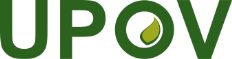 EInternational Union for the Protection of New Varieties of PlantsEnlarged Editorial CommitteeGeneva, March 26 and 27, 2018TC-EDC/Mar18/8Original:  EnglishDate:  March 8, 201848. 

(+)VGResistance to 
Fusarium oxysporum f. sp. lycopersici (Fol)Résistance à Fusarium oxysporum f. sp. lycopersici (Fol)Resistenz gegen Fusarium oxysporum f. sp. lycopersici (Fol)Resistencia a 
Fusarium oxysporum f. sp. lycopersici (Fol)48.1 
(*)VG– Race 0 (ex 1)– Pathotype 0 (ex 1)– Pathotyp 0 (ex 1)– Raza 0 (ex 1)QLabsentabsentefehlendausenteMarmande verte1presentprésentevorhandenpresenteAnabel, Marporum, Marsol948.2 
(*)VG– Race 1 (ex 2)– Pathotype 1 (ex 2)– Pathotyp 1 (ex 2)– Raza 1 (ex 2)QLabsentabsentefehlendausenteMarmande verte1presentprésentevorhandenpresenteMotelle, Walter948.3 
VG– Race 2 (ex 3)– Pathotype 2 (ex 3)– Pathotyp 2 (ex 3)– Raza 2 (ex 3)QLabsentabsentefehlendausenteMarmande verte, Motelle1presentprésentevorhandenpresenteAlliance, Florida, Ivanhoé, Tributes948. 

(+)VGResistance to 
Fusarium oxysporum f. sp. lycopersici (Fol)Résistance à Fusarium oxysporum f. sp. lycopersici (Fol)Resistenz gegen Fusarium oxysporum f. sp. lycopersici (Fol)Resistencia a 
Fusarium oxysporum f. sp. lycopersici (Fol)48.1 
(*)VG/
VS– Race 0 (ex 1)– Pathotype 0 (ex 1)– Pathotyp 0 (ex 1)– Raza 0 (ex 1)QLabsentabsentefehlendausenteMarmande verte1presentprésentevorhandenpresenteAnabel, Marporum, Marsol948.2 
(*)VG/
VS– Race 1 (ex 2)– Pathotype 1 (ex 2)– Pathotyp 1 (ex 2)– Raza 1 (ex 2)QLabsentabsentefehlendausenteMarmande verte1presentprésentevorhandenpresenteMotelle, Walter948.3 
VG– Race 2 (ex 3)– Pathotype 2 (ex 3)– Pathotyp 2 (ex 3)– Raza 2 (ex 3)QLabsentabsentefehlendausenteMarmande verte, Motelle1presentprésentevorhandenpresenteAlliance, Florida, Ivanhoé, Tributes91.PathogenFusarium oxysporum f. sp. lycopersici3.Host speciesSolanum lycopersicum4.Source of inoculumNaktuinbouw (NL), GEVES (FR) or INIA (ES)5.IsolateRace 0 (ex 1) (e.g. strains Orange 71 or PRI 20698 or Fol 071), race 1 (ex 2) (e.g. strains 4152 or PRI40698 or RAF 70) and race 2 (ex 3)individual strains may vary in pathogenicity 6.Establishment isolate identityuse differential varieties (see 9.3)7.Establishment pathogenicityon susceptible tomato varieties8.Multiplication inoculum8.1Multiplication mediumPotato Dextrose Agar, Medium “S” of Messiaen8.4Inoculation mediumwater for scraping agar plates or Czapek-Dox culture medium (7 d-old aerated culture)8.6Harvest of inoculumfilter through double muslin cloth8.7Check of harvested inoculumspore count; adjust to 106 per ml8.8Shelflife/viability inoculum4-8 h, keep cool to prevent spore germination9.Format of the test9.1Number of plants per genotypeat least 20 plants9.2Number of replicates1 replicate9.3.1Control varieties for the test with race 0 (ex 1)SusceptibleMarmande, Marmande verte, ResalResistant for race 0 onlyMarporum, Larissa, “Marporum x Marmande verte”, Marsol, Anabel, Motelle, Gourmet, Mohawk, TradiroResistant for race 0 and 1Motelle, Gourmet, MohawkRemark:Ranco is slightly less resistant than Tradiro9.3.2Control varieties for the test with race 1 (ex 2)SusceptibleMarmande verte, Cherry Belle, Roma, Marporum, RancoResistant for race 0 onlyMarporum, RancoResistant for race 0 and 1Tradiro, Odisea, “Motelle x Marmande verte”RemarkRanco is slightly less resistant than Tradiro9.3.3Control varieties for the test with race 2 (ex 3)Susceptible for race 0, 1 and 2Marmande verte, Motelle, MarporumResistant for race 0, 1 and 2Tributes, Murdoch, “Marmande verte x Florida”9.4Test design>20 plants; e.g. 35 seeds for 24 plants, including 2 blanks9.5Test facilityglasshouse or climate room9.6Temperature24-28°C (severe test, with mild isolate)20-24°C (mild test, with severe isolate)9.7Light12 hours per day or longer9.8Seasonall seasons9.9Special measuresslightly acidic peat soil is optimal; keep soil humid but avoid water stress10.Inoculation10.1Preparation inoculumaerated Messiaen or PDA or Agar Medium S of Messiaen or Czapek Dox culture or scraping of plates10.2Quantification inoculumspore count, adjust to 106 spores per ml, lower concentration for a very aggressive isolate10.3Plant stage at inoculation10-18 d, cotyledon to first leaf10.4Inoculation methodroots and hypocotyls are immersed in spore suspension for 5-15 min; trimming of roots is an option10.7Final observations14-21 days after inoculation11.Observations11.1Methodvisual11.2Observation scalesymptoms: growth retardation, wilting, yellowing,vessel browning extending above cotyledon11.3Validation of testevaluation of variety resistance should be calibrated with results of resistant and susceptible controls. Standards near borderline R/S will help to compare between labs.12.Interpretation of test results in comparison with control varietiesabsent[1]	severe symptomspresent[9]	mild or no symptoms13.Critical control pointsTest results may vary slightly in inoculum pressure due to differences in isolate, spore concentration, soil humidity and temperature.1.PathogenFusarium oxysporum f. sp. lycopersici2.Quarantine statusI23.Primers3.1Susceptible alleleZ1063-i2-F	5’-GTT TGA CAG CTT GGT TTT GT-3’Z1063-i2-R	5’-CTC AAA CTC ACC ATC ATT GA-3’3.2Resistant alleleTFusF1	5’-CTG AAA CTC TCC GTA TTT C-3’TFusRR1	5’-CGA AGA GTG ATT GGA GAT-3’4.Format of the test4.1Number of plants per genotypeat least 20 plants4.2Control varietieshomozygous susceptible allele present: Moneymakerhomozygous resistant allele present: Tradiro5.Preparation5.1Preparation DNAharvest per individual plant a part of a young leaf. Isolate total DNA with a standard DNA isolation protocol (CTAB/SDS based). Re-suspend in 100 µl T10E0,1. Dilute total DNA to 1/10 (H2O) to obtain a DNA concentration between 1-10 ng/µl.5.2Preparation PCRuse 3 µl of each diluted DNA sample into individuals PCR reactions.
Prepare the PCR master mix, 20µl reaction volume:3 µl of 10x diluted DNA 2,5 µl of 10x reaction buffer2 mM MgCl20.1 µM of resistance primers each 0.2 µM of susceptible primers each200 µM of each of the four dNTPs 1 unit of Taq DNA polymerase6.PCR conditions1. initial denaturation step at 94°C for 3 minutes2. 35 cycles at 94°C for 1 minute, 56°C for 1 minute, and 72°C for 2 minutes3. final extension step of 72°C for 10 minutes7.Observations7.1Methodvisual7.2Observation scale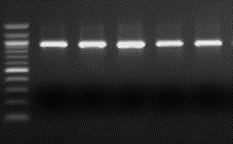 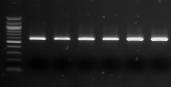 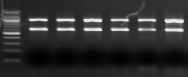 amplicon of 940bp onlyamplicon of 600bp onlyamplicons of 940bp and 600bphomozygous susceptible allele presenthomozygous resistant allele presentsusceptible and resistant allele present: heterozygous resistant7.3Validation of testcontrol varieties should give the expected band(s).8.Interpretation of test results48.1 Resistance to race 0 (ex 1)present[9] homozygous or heterozygous resistant in DNA marker test.In case homozygous susceptible allele present a bio-assay on race 0 (ex 1) should be performed.In case the DNA marker test result does not confirm the declaration in the TQ, a bio-assay should be performed to observe whether the resistance is absent or present for the variety (on another mechanism, e.g. gene I2 without I).48.2 Resistance to race 1 (ex 2)	absent[1] homozygous susceptible in DNA marker test	present[9] homozygous or heterozygous resistant in DNA marker test.In case the DNA marker test result does not confirm the declaration in the TQ, a bio-assay should be performed to observe whether the resistance is absent or present for the variety (on another mechanism, e.g. gene I3).51.

(+)VGResistance to Tomato mosaic virus (ToMV)Résistance au virus de la mosaïque de la tomate (ToMV)Resistenz gegen das Tomatenmosaik-
virus (ToMV)Resistencia al virus del mosaico del tomate (ToMV)51.1VG– Strain 0– Souche 0– Pathotyp 0– Cepa 0QLabsentabsentefehlendausenteMonalbo1presentprésentevorhandenpresenteMobaci, Mocimor, Moperou951.2VG– Strain 1– Souche 1– Pathotyp 1– Cepa 1QLabsentabsentefehlendausenteMonalbo1presentprésentevorhandenpresenteMocimor, Moperou951.3VG– Strain 2– Souche 2– Pathotyp 2– Cepa 2QLabsentabsentefehlendausenteMonalbo1presentprésentevorhandenpresenteMobaci, Mocimor951.

(+)VGResistance to Tomato mosaic virus (ToMV)Résistance au virus de la mosaïque de la tomate (ToMV)Resistenz gegen das Tomatenmosaik-
virus (ToMV)Resistencia al virus del mosaico del tomate (ToMV)51.1VG/
VS– Strain 0– Souche 0– Pathotyp 0– Cepa 0QLabsentabsentefehlendausenteMonalbo1presentprésentevorhandenpresenteMobaci, Mocimor, Moperou951.2VG/
VS– Strain 1– Souche 1– Pathotyp 1– Cepa 1QLabsentabsentefehlendausenteMonalbo1presentprésentevorhandenpresenteMocimor, Moperou951.3VG/
VS– Strain 2– Souche 2– Pathotyp 2– Cepa 2QLabsentabsentefehlendausenteMonalbo1presentprésentevorhandenpresenteMobaci, Mocimor91.PathogenTomato mosaic virus3.Host speciesSolanum lycopersicum4.Source of inoculumNaktuinbouw (NL), GEVES (FR) or INIA (ES, strain 0)5.IsolateStrain 0 (e.g. isolate INRA Avignon 6-5-1-1), strain 1 and strain 26.Establishment isolate identitygenetically defined tomato standardsMobaci (Tm1), Moperou (Tm2),  Momor (Tm22)7.Establishment pathogenicityon susceptible plant8.Multiplication inoculum8.1Multiplication mediumliving plant8.2Multiplication varietye.g. Moneymaker, Marmande8.7Check of harvested inoculumoption: on Nicotiana tabacum “Xanthi”, check lesions after 2 days8.8Shelflife/viability inoculumfresh>1 day, desiccated>1year9.Format of the test9.1Number of plants per genotypeat least 20 plants9.2Number of replicates1 replicate9.3Control varietiesSusceptibleMarmande, MonalboResistant for ToMV: 0 and 2MobaciResistant for ToMV: 0 and 1MoperouResistant with necrosis“Monalbo x Momor”ResistantGourmet9.4Test designblank treatment with PBS and carborundum or similar buffer9.5Test facilityGlasshouse or climate room9.6Temperature24 to 26°C9.7Light12 hours or longer9.8Seasonsymptoms are more pronounced in summer10.Inoculation10.1Preparation inoculum1 g leaf with symptoms with 10 ml PBS or similar bufferhomogenize, add carborundum to buffer (1 g/30ml)10.3Plant stage at inoculationcotyledons or 2 leaves10.4Inoculation methodgentle rubbing10.7Final observations11-21 days after inoculation11.Observations11.1Methodvisual11.2Observation scalesymptoms of susceptibility:mosaic in top, leaf malformationsymptoms of resistance (based on hypersensitivity):local necrosis, top necrosis, systemic necrosis11.3Validation of testevaluation of variety resistance should be calibrated with results of resistant and susceptible controlsRemark:In some heterozygous varieties a variable proportion of plants may have severe systemic necrosis or some necrotic spots while the other plants have no symptoms. This proportion may vary between experiments.12.Interpretation of test results in comparison with control varietiesabsent[1]	symptoms of susceptibilitypresent[9]	no symptoms, or symptoms of hypersensitive resistance13.Critical control pointsTemperature and light may influence the development of necrosis. More light means more necrosis. At temperatures above 26°C the resistance may break down.Resistant heterozygous varieties may have symptomless plants and plants with severe necrosis; in spite of apparent segregation the sample may be evaluated as uniform for resistance.Note: Strain INRA Avignon 6-5-1-1 is recommended for ToMV: 0. This strain causes a striking yellow Aucuba mosaic.1.PathogenTomato mosaic virus2.Functional geneTm2/223.Primers3.1Assay 1 to check resistance 
allele Tm2 or Tm22Outer primer TMV-2286F: 5’GGGTATACTGGGAGTGTCCAATTC3’
Outer primer TMV-2658R: 5’CCGTGCACGTTACTTCAGACAA3’
Tm22 SNP2494F:  5’CTCATCAAGCTTACTCTAGCCTACTTTAGT3’
Tm2 SNP2493R: 
5’CTGCCAGTATATAACGGTCTACCG3’3.2Assay 2 to check susceptible or
resistance alleleOuter primer TM2-748F: 
5’CGGTCTGGGGAAAACAACTCT3’
Outer primer TM2-1256R: 5’CTAGCGGTATACCTCCACATCTCC3’
TM2-SNP901misR: 
5’GCAGGTTGTCCTCCAAATTTTCCATC3’
TM2-SNP901misF: 5’CAAATTGGACTGACGGAACAGAAAGTT3’4.Format of the test4.1Number of plants per genotypeat least 20 plants4.2Control varietieshomozygous susceptible allele tm2 present: Moneymakerresistant allele Tm2 present: Moperouresistant allele Tm22 present: Momor, Persica, Campeon6.PCR conditions1. Initial denaturation step at 94°C for 3 minutes
2. 35 cycles at 94°C for 1 minute, 55°C for 1 minute, 72°C for 2 minutes
3. Final extension step of 72°C for 10 minutes8.Interpretation of test resultsthe presence of the alleles tm2, Tm2, Tm22 lead to different interpretation for characteristics 51.1, 51.2 and 51.3, see table. In case the DNA marker test result does not confirm the declaration in the TQ, a bio-assay should be performed to observe whether the resistance is absent or present for the variety (on another mechanism, e.g. gene Tm1).Test result DNA marker testtm2/tm2Tm2/tm2 or Tm2/Tm2Tm22/tm2 or Tm22/Tm22 or Tm22/Tm2(occurs incidentally)51.1 Strain 0[1] absent[9] resistant[9] resistant51.2 Strain 1[1] absent[9] resistant[9] resistant51.3 Strain 2[1] absent[1] absent[9] resistant58. 

(+)VGResistance to Tomato spotted wilt virus (TSWV)


- Race 0Résistance au virus de la tache bronzée de la tomate (TSWV) 

– Pathotype 0Resistenz gegen das Tomatenbronzenfleckenvirus (TSWV) 

- Pathotyp 0Resistencia al virus del bronceado del tomate (TSWV)


– Raza 1QLabsentabsentefehlendausenteMontfavet H 63.51presentprésentevorhandenpresenteLisboa958. 

(+)VG/
VSResistance to Tomato spotted wilt virus (TSWV)


- Race 0Résistance au virus de la tache bronzée de la tomate (TSWV) 

– Pathotype 0Resistenz gegen das Tomatenbronzenfleckenvirus (TSWV) 

- Pathotyp 0Resistencia al virus del bronceado del tomate (TSWV)


– Raza 1 0QLabsentabsentefehlendausenteMontfavet H 63.51presentprésentevorhandenpresenteLisboa91.PathogenTomato spotted wilt virus2.Quarantine statusyes (see note below)3.Host speciesSolanum lycopersicum4.Source of inoculumNaktuinbouw  (NL), GEVES  (FR)5.Isolaterace 0, preferably a thrips-transmission deficient variant7.Establishment pathogenicitybiotest8.Multiplication inoculum8.6Harvest of inoculumsymptomatic leaves may be stored at -70°C9.Format of the test9.1Number of plants per genotype20 plants9.2Number of replicates1 replicate9.3Control varietiesSusceptibleMonalbo, Momor, Montfavet H 63.5ResistantTsunami, Bodar, Mospomor, Lisboa9.5Test facilityglasshouse or climatic chamber9.6Temperature20°C9.7Light12 hours or longer9.9Special measuresprevent or combat thrips10.Inoculation10.1Preparation inoculumpress symptomatic leaves in ice-cold buffer 0,01 M PBS, pH 7.4, with 0,01 M sodium sulfite or similar buffer option: sieve the leaf sap through double muslin10.3Plant stage at inoculationone or two expanded leaves10.4Inoculation methodmechanical, rubbing with carborundum on cotyledons, inoculum suspension < 10 C10.7Final observations7-21 days after inoculation11.Observations11.1Methodvisual11.2Observation scalesymptoms: top mosaic, bronzing, various malformations, necrosis11.3Validation of testevaluation of variety resistance should be calibrated with results of resistant and susceptible controls12.Interpretation of test results in comparison with control varietiesabsent[1]	symptomspresent[9]	no symptoms13.Critical control pointsTSWV has a quarantine status in some countries. TSWV is transmitted by Thrips tabaci and Western flower thrips (Frankliniella occidentalis). Pathotype 0 is defined by its inability to break resistance in tomato varieties carrying the resistance gene Sw-5.1.PathogenTomato spotted wilt virus2.Functional geneSw-5b3.Primers3.1Susceptible allelesSw5-Vat1-F: 5’-ACAACATCAAACAATGTTAGCC-3’ 
Sw5-Vat2-F: 5’-CATCAAACAATGCAGTTAGCC-3’3.2Resistant alleleSw5-Res-F: 5’-ATCAACCAATACAGCCTAACC-33.3Universal reverseSw5-universal-R: 5’-TTTCTCCCTGCAAGTTCACC-3’3.4Allele specific probesSw5-Sus1: 
5’-VIC-TACATTATGAAGGGTTAACAAG-MGB-NFQ-3’
Sw5-Sus2: 
5’-6FAM-ACAACAGAGGGTTAACAAGTTTAGG-BHQ1-3’
Sw5-Res: 
5’-TEXAS RED-TGGGCGAAAATCCCAACAAG-BHQ2-3’4.Format of the test4.1Number of plants per genotypeat least 20 plants4.2Control varietieshomozygous susceptible allele 1 present: Moneymakerhomozygous susceptible allele 2 present: Mountain Magichomozygous resistant allele present: Montealto6.PCR conditions1. Initial denaturation step 10 min 95 °C2. 40 cycles 15 sec 95 °C and 1 min 60°C. Every cycle ends with a plate reading. 8.Interpretation of test resultsabsent[1]	susceptible allele(s) present and resistant allele absentpresent[9]	resistant allele present (homozygous or heterozygous)In case the DNA marker test result does not confirm the declaration in the TQ, a bio-assay should be performed to observe whether the resistance is absent or present for the variety (on another mechanism).